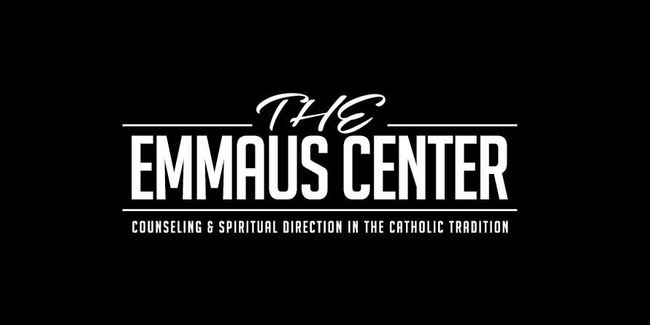 Child Intake Assessment Form – Parent FormThank you for choosing The Emmaus Center for your family counseling needs. We are pleased to support you and your family at this challenging time. Please take time to provide us with the following information to allow us to better serve you. Read and answer each question carefully and thoughtfully. We understand that the information you provide below is private, and we will keep it confidential as is in accordance with state regulations.  Please bring your completed form to your first session.  NOTE:  This form takes time to complete.  If you fail to bring the completed form to your first session, we will not have time to get your 45 minute session in and your session will need to be rescheduled.I.  GENERAL INFORMATIONDate: ____________________Name of Child/Adolescent: _________________________________________________________________					First				Middle				Last				Age: ______ Sex: M___ F ___ School: __________________________________ Grade:  ______Date of Birth:___________________________________________________PARENT INFORMATION:
Mother’s name: ___________________________________________________________________________	First	Middle	LastFather’s name: ____________________________________________________________________________	First	Middle	Last
Step-parent (mother) name:  ________________________________________________________________	First	Middle	Last
Step-parent (father) name: _________________________________________________________________	First	Middle	Last
Legal Guardian’s name: ____________________________________________________________________	First	Middle	Last			Address : _________________________________________________________________________________Email: _____________________________________________Phone Number:____________________________  Work Number: (____)______-__________EMERGENCY CONTACT (for child/adolescent):Name: ________________________________________	Relation: ________________________________Address: ________________________________________________________________________________		Street				City, State				Zip code
Phone Number: (____)______-__________			II.  REASON FOR SEEKING COUNSELING
Please describe below your main reason for seeking counseling for this child/adolescent (please be specific): __________________________________________________________________________________________________________________________________________________________________________________________________________________________________________________________________________________________________________________________________________________________________________________________________________________________________________________________________When did this issue begin?________________________________________________________________________________________________________________________________________________________________________________________________________________________________________________________Have there been any significant life changes or stressful events that have impacted this issue? ______________________________________________________________________________________________________________________________________________________________________________________________________________________________________________________________________________How is your family currently dealing with this issue? _____________________________________________________________________________________________________________________________________________________________________________________________________________________________________________________________________________What would you like your child/adolescent to accomplish through counseling?_____________________________________________________________________________________________________________________________________________________________________________________________________________________________________________________________________________
III. PAST TREATMENT
Has your child ever had any previous mental health treatment?   Yes____ No ____ If so, check which type(s) and his/her age at time of treatment:
___ Psychological Testing: ______________________________________________________________________ Individual/Group/Family Therapy: ____________________________________________________________ Psychiatric Hospitalization: __________________________________________________________________ Residential Treatment: __________________________________________________________________Has your child/adolescent been given any mental health diagnosis?  Yes ____ No ____
If yes, please list:___________________________________________________________________________Has your child taken any medications to improve his/her mental health (anxiety, depression, ADHD, bi-polar, etc.)?      Yes ____ No ____If yes, please list and explain: ________________________________________________________________________________________________________________________________________________________
________________________________________________________________________________________Have any of these medications, past or present, been effective?    Yes ___ No ___      Please explain: ________________________________________________________________________________________
________________________________________________________________________________________IV. MEDICAL HISTORY
Has your child’s/adolescent’s physical development been normal?    Yes ___ No ___    If no, please explain: _______________________________________________________________________________________Has your child/adolescent had any chronic health problems?   Yes ___ No ___    If yes, please explain: _______________________________________________________________________________________
_______________________________________________________________________________________Is your child/adolescent currently taking any medications?   Yes ___ No ___    If yes, please list: _______________________________________________________________________________________
_______________________________________________________________________________________V. FAMILY HISTORY
Who has primarily taken care of your child/adolescent most of his/her life? ________________________________________________________________________________________________________________Who has legal custody of your child? ________________________________________________________Describe the environment your child/adolescent is currently living in (example: loving, chaotic, tense):_______________________________________________________________________________________
_______________________________________________________________________________________
Who is the primary disciplinarian in your family? _______________________________________________How would you describe the discipline in your home?   Check all that apply:___ Strict  ___Lenient  ___Harsh  ___ Consistent  ___ Inconsistent  ___ Effective  ___ Shaming  ___ PositiveDoes child/adolescent comply with disciplinary action?___ Always  ___ Usually  ___ Sometimes  ___ Rarely   ___ NeverDo parents/guardians agree in parenting, rules, and discipline?___ Always ___ Usually ___ Sometimes ___ Rarely ___ NeverHas your child/adolescent experienced any stress related to the following circumstances? Check and describe all that apply: financial problems _____________________________________________________________________
 frequent moves _______________________________________________________________________
 drinking/drug problems _________________________________________________________________
 frequent arguments in the home __________________________________________________________
 separation/divorce of parents ____________________________________________________________
 frequent physical punishment ____________________________________________________________
 mental illness in family __________________________________________________________________
 death in family ________________________________________________________________________
 other ________________________________________________________________________________
Please list 3 of your family’s major strengths:1. _______________________________________________________________________________________2. _______________________________________________________________________________________3. _______________________________________________________________________________________Please list 3 of your family’s greatest weaknesses:1. _______________________________________________________________________________________2. _______________________________________________________________________________________3. _______________________________________________________________________________________VI. SCHOOL HISTORYWhat school is your child currently attending? ___________________________________   Grade level _____What kind of grades does your child receive? ____________________________________________________Please list any challenges your child/adolescent may have faced in each of the following:Preschool: ________________________________________________________________________________Kindergarten: _____________________________________________________________________________Grades 1-3: _______________________________________________________________________________Grades 4-5: _______________________________________________________________________________Middle School:_____________________________________________________________________________High School: ______________________________________________________________________________Has your child ever been diagnosed with a learning disability?  Yes ___  No ___    If yes, please explain: _________________________________________________________________________________________
_________________________________________________________________________________________Is your child/adolescent currently dealing with any school-related issues? Yes ___ No ___ If yes, please explain: __________________________________________________________________________________________________________________________________________________________________________________
________________________________________________________________________________________VII. SOCIAL HISTORYHow does your child/adolescent get along with his /her siblings?___ Better than average  ___ Average  ___ Worse than average  ___ Doesn’t have any siblingsHow easily does your child/adolescent make friends?___ Better than average  ___ Average  ___ Worse than average  ___ Doesn’t have any friendsAbout how many close friends does your child/adolescent have?___ None 	___ 1	 ___ 2or3	 ___ 4 or moreDescribe your child/adolescent socially:___ With-drawn ___Insecure ___ Passive ___ Out-going ___ Aggressive ___ Other _____________________What extracurricular activities is your child/adolescent involved in? ________________________________________________________________________________________
________________________________________________________________________________________What jobs/chores does your child/adolescent have? _______________________________________________________________________________________Are you aware of any alcohol, tobacco, and/or other drug use by your child/adolescent?   Yes ___ No ___          If yes, please explain: _____________________________________________________________________
_______________________________________________________________________________________VIII. Religious/Faith HistoryWhat is your family’s religious background? ___________________________________________________Does your child/adolescent attend religious services?  ___Yes  ___No     If yes, where? ________________________________________________________________________________________________________Please list any issues (positive or negative) that may have impacted your child in regard to faith. _______________________________________________________________________________________
_______________________________________________________________________________________
Is faith important to your child/adolescent?   ___ Yes  ___ NoIX. ADDITIONAL INFORMATIONWhat are your child’s/adolescent’s strengths? _________________________________________________
_______________________________________________________________________________________
_______________________________________________________________________________________What are your child’s/adolescent’s weaknesses?_______________________________________________________________________________________
_______________________________________________________________________________________
_______________________________________________________________________________________Is there anything else about your child/adolescent or family that we should know in order to be more helpful? _______________________________________________________________________________________
_______________________________________________________________________________________
_______________________________________________________________________________________The Emmaus Center partners with local universities to provide graduate students with the opportunity to learn about Christ-centered counseling as part of their internship field experience.  Would you be willing to allow a Student Intern or an LPC Intern to observe a counseling session(s) from time to time?  (All Student Interns and LPC Interns are bound to maintain confidentiality.)     Yes___   No___Please carefully read the following Consent to Treatment information.  If you have any questions regarding the information, please ask your counselor.  If you agree to terms of service, sign and date the last page.  Thank you.CONSENT TO TREATMENTCOUNSELINGThe Emmaus Center offers counseling to families, individuals, couples, children, and adolescents utilizing a variety of therapeutic approaches, which includes counseling in the Catholic tradition.  Counseling in the Catholic tradition integrates effective counseling strategies with Biblical truth, sound therapeutic practices, and educational resources to meet family, individual, and marital needs.  The Emmaus Center counselors work with clients to establish appropriate therapeutic goals for counseling.  Goals may change as counseling progresses.  Client input is very important in establishing appropriate goals.  Counselors will discuss with the client the recommended frequency of treatment.Counselors may refer a client to a medical doctor, testing facility, or another counseling agency for maximum care and counseling.  The client is responsible for any and all costs incurred in regard to the respective agency.  The Emmaus Center cannot authorize or supervise the administration of medicines.  However, knowledge of a client’s medication is important for effective counseling.RISK and BENEFITS (counseling limitations)Counseling is beneficial, but as with any treatment there are possible risks.  During counseling your child will discuss personal issues that may bring to the surface uncomfortable emotions such as anger, guilt, or sadness.  The benefits of counseling can far outweigh any discomfort encountered during the process.  Some of the possible benefits are improved personal relationships, reduced feelings of emotional distress, and specific problem solving.  We cannot guarantee these benefits, but it is our desire to work with you and your child to attain personal goals for counseling.AVAILABLE SERVICES/COSTWe are staffed by skilled and experienced Licensed Professional Counselors.  Our counselors hold a master degree and are licensed by the State of Texas to provide counseling services.  Our LPC Interns are also credentialed by the State of Texas, and our Student Interns are completing the final portion of their Master in Counseling Program.  Even with our experienced professionals at  The Emmaus Center, our fees are substantially lower than our area.  Most therapy services in our area range from $75-$150.  In order to provide professional and Catholic-based counseling to as many people as possible, each session at The Emmaus Center is $50, but if your family situation and prayer allow you to contribute more, we welcome your donation.The payment of fees is expected at the time of service.  In order to eliminate costly processing of insurance or other third-party payments only cash, checks, and debit/credit cards, and online payments through our Theranest portal are accepted. Receipts for services are available so clients may file directly with their own insurance providers.If you need a sliding scale fee or additional financial assistance for counseling, please complete the appropriate form and bring it with you to the first session.  The form can be found on our website or requested through our receptionists. Please follow directions on each form. The Emmaus Center is an ministry of the Diocese of Victoria, however; we are not fully funded by the Diocese.  If The Emmaus Center only accepts reduced fees, or no fee clients, The Emmaus Center will not continue to grow and will not be able to serve as many people in the community.  It is our hope that in addition to your own personal growth, you want to see The Emmaus Center continue to grow and serve as many people in the community as possible, therefore Donations are always welcomed and can be made at The Emmaus Center or online at our website www.emmauscounselingcenter.com.PHONE CONSULTATION POLICYWe understand there are times when contact with your counselor between sessions is necessary.  In order to set aside time for such consults, while maintaining our schedule for in-office sessions, we have initiated a charge for phone consultations:  $10.00 for a phone call lasting up to 15 minutes.  Any additional time will be billed at $10.00 per 15 minutes.  These charges will be due at your next in-office session.  To request a telephone consultation, call our office at 361-212-0830 and the receptionist will schedule the consultation. Email is the preferred way to contact your counselor. APPOINTMENTSAll clients see counselors by making an appointment.  Appointments are typically scheduled on a weekly basis and are approximately 45 minutes in length.  Regular attendance to counseling sessions will produce the maximum results.  However, it is at the counselor’s discretion to discontinue counseling at any time.  If a client is more than fifteen (15) minutes late for an appointment the counselor will not be able to see the client at that time, but the appointment can be rescheduled for another time.APPOINTMENT CANCELLATION POLICYA $25 fee will be required for all no show appointments.  This must be received before the appointment can be rescheduled.  In the event the appointment needs to be canceled or rescheduled, we ask that you please call the office as soon as you can.  Please inform your counselor if you decide to end your counseling treatment.  Otherwise, if you miss scheduled appointments, or if we have not heard from you within thirty (30) days, we will close out your client file.  You may return to counseling at a later date, but may be placed on a Wait List.NON-DROP OFF POLICYI understand and agree that I will remain onsite for any persons under sixteen (16) years old.  If my child is of age to drive and will be present unattended due to their self-transportation to treatment, I understand that if alternative transportation cannot be secured in response to safety concerns, neither the clinician nor the site is responsible for any issues offsite.EMERGENCIESThe Emmaus Center counselors are only available during regular business hours.  If you need to talk to your counselor, please call and leave a message or email.  Your therapist will respond to you in a timely manner.  If you experience a life-threatening emergency at any time during the course of your treatment, please call 911 or have someone take you to the nearest emergency room.CONFIDENTIALITY/RECORDSThe Emmaus Center holds to the highest professional ethics to protect the confidentiality of clients.  Discussions between the counselor and client are confidential.  No information will be released without the client’s written consent unless mandated by law.Possible exceptions to confidentiality include:  child abuse, elderly abuse, sexual exploitation, situations where the counselor has a duty to warn, a negligence suit brought by the client, or the filing of a complaint with the licensing board.The Emmaus Center counselors will conduct routine clinical review of case files to insure quality record maintenance.  In addition, they may sometimes consult with other professionals about my treatment, who are legally bound to maintain my confidentiality.You acknowledge and by signing this form agree to allow your counselor to photograph art work and sandtray scenes created by you or your child for the clinical file and to use these photographs at a professional training.  There will be no identifying information except for the age and gender of you or your child.In the event of a counselor’s death, incapacitation, or the counselor is no longer employed with our agency, The Emmaus Center will maintain custody and control of counseling records in accordance with state licensing boards.  Counseling records are kept within our agency until date of destruction as mandated by law.An 18-year-old is considered an adult in regard to mental health issues.  Records for any child under 18 years of age MAY be released to parents or legal guardians, or IN JUDICIAL PROCEEDINGS, as specified by state law.Please ensure that if you are brining your child/children in for services and there has been a divorce in your family, you submit a copy of the divorce decree and/or child custody agreement to keep in the record.  DUTY TO WARN/PROTECTThe Emmaus Center has a legal responsibility to protect any client that may threaten with violence, harmful, or dangerous actions, including those to oneself.  If my counselor believes that I (or minor client) have become a threat to myself or to any other human placing myself or them in any physical danger, I hereby specifically give consent to my counselor to contact the person listed on the Intake Form to keep myself (or someone else) safe from danger.  In addition, I give my counselor permission to contact any medical or law enforcement personnel deemed appropriate.ABUSE OF CHILDREN/ELDERLYThe Emmaus Center, by law, must report actual or suspected child or elder physical or sexual abuse.  If a client states or suggests that he/she is abusing a child/elderly person, or has recently (or in the past) abused a child/elderly person, or reports that a child/elderly person is in danger of abuse, the counselor is required by state law to report this information to the proper social service and/or legal authorities.CONSENT TO TREATMENTBy signing this Consent Form, I acknowledge that I have read, understand, and agree to the terms and conditions contained in this form.  I am voluntarily agreeing to receive counseling treatment and services, and I understand that I may stop treatment and services at any time.  I understand the policies of The Emmaus Center operate under and agree to counseling under these guidelines.I understand that by signing this form, I agree not to call on or use my therapist or his/her professional opinion in a court of law.The address for the Texas State Board of Examiners of Professional Counselors is MC 1982, P. O. Box 141369, Austin, TX  78714-1369, phone 800-942-5540.I certify that I am the ___Father ___Mother ___Legal Guardian, and have legal custody to authorize counseling services to the above named minor.  I, herby, give my authorization and consent for The Emmaus Center to provide counseling for my minor child.  I will inform any other parent or legal guardian of this minor that he/she is involved in counseling and will attempt to gain their signature.Parent/Guardian Printed Name:   ______________________________________	 Date: __________________Parent/Guardian Signature: ___________________________________________Parent /Guardian Printed Name:   ______________________________________	 Date: __________________Parent/Guardian Signature: ___________________________________________